Vendor & Advertising Contract Advertising Contract / March 21– 24, 2018The Convention Program and will have space for advertising. The Convention Program is 5 ½ x 8 ½ inches. All advertisements must be correct size and camera ready black and white prints only.  Full payments must accompany the request for advertising. No photographs please.  Deadline is February 15, 2018.Advertising CostAd Type                           		Convention BookletFull Page Ad (7 ½ x 4 ½ )		$25.00Half Page  (3 ½ x 4 ½)			$15.00Business Card Size			$10.00Total Amount Enclosed Advertising	$______________________Signature:  ________________________    Date   ________________All exhibitors shall abide by the By-Laws of the OK W.O.C.P Inc regarding items displayed and sold at the Tri State Convention or the Hotel / Venue Property Owner whose space we will be using will assume no responsibility or liability for china displayed or merchandise or personal injury.MAIL CHECK PAYABLE TO OK WOCP INC.	VENUE LOCATIONSharan Amend, Treasurer	Embassy Suites by Hilton4213 NW 146TH TERRACE	Norman Hotel & Conference CenterOklahoma City, OK 73134	2501 Conference Drivecgamend@earthlink.net 	NORMAN, OK 73069	405-365-8040 / 405-253-3533; www.norman.embassysuites.comThank you for supporting the Tri State WOCP Convention (Oklahoma, Missouri and Arkansas)Dorothy Anderson, President; OK WOCP INC, 405-527-6491; dotchina@aol.com 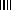 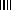 